Тест как форма контроля.				Учитель английского языка: Горбунова М.А.2022 год.Введение.1. История и теория возникновения тестов2.Специфика теста как формы контроля.
3.Классификация тестов   4. Методика составления тестов. 5. Практическая часть6. Заключение7. Список используемой литературы.       Прежде всего хочется обратиться к тому, что такое тест. Тест (от английского слова 'test' -испытание, проверка, контроль, упражнение, исследование) - это система заданий, выполнение которых позволяет проверить уровень владения тем или иным предметом с помощью специально разработанной системы оценки приобретенных знаний.Термин «тест» был введен в научный обиход американским психологом Дж. Кеттеллом в 1890 г. для наименования психологических проб, т. е. специально разработанных стандартизированных методик, с помощью которых пытались измерить различия между индивидами или реакциями одного индивида в разных условиях. Однако ни в психологии, ни в других научных областях (социологии, педагогике, медицине, физиологии, вычислительной технике) все еще нет единого определения термина	Считаю, что  тест  более подходящий качественный и объективный способ оценивания различных видов речевой деятельности в иностранном языке. Тестирование – метод контроля знаний ЕГЭ, ОГЭ и учащиеся должны быть адаптированы к этому методу.        Вся система контроля знаний, умений должна планироваться таким образом, чтобы охватывать все обязательные результаты обучения для каждого ученика. Всякая полноценная деятельность состоит из 3 частей: ориентировочной, исполнительной, контрольной. Эффективный контроль с быстрым получением результатов деятельности проще всего организовывается на уроке с помощью тестов. Тест – это краткое стандартизированное испытание достижений обучения, допускающее количественное выражение и статистическую обработку результатов. 1. История и теория возникновения тестовПервые тесты для объективного контроля знаний, умений и навыков появились в начале XX века. Они быстро завоевали популярность среди преподавателей вузов и школ в Англии и США, а позже и в СССР. Примерно с этого времени их стали в США называть педагогическими. Именно эти тесты вызывали настороженное к себе отношение у сторонников традиционной, «чистой», без тестов, педагогической науки и практики. В СССР практика тестирования характеризовалась серьёзными противоречиями: по мере роста числа тестов и тестовых исследований имели место попытки торможения и даже запретов. Хотя в тридцатых годах практическая работа по тестам затормозилась, научное изучение действительных возможностей этого метода в нашей стране полностью не прекращалось. Часть тестов применялась под видом контрольных заданий, испытаний; и наоборот, различные испытания нередко назывались тестами. Официально запрет на применение тестов так и не был отменён. Его отменила сама жизнь. В США против использования тестов выступали представители основных групп населения – взрослые и дети, белые и негры, рабочие и управленческий персонал, а также представители национальных меньшинств. В результате было принято решение, осуждающее неэтичное использование тестов. В августе 1966 года в сенате США обсуждалось предложение о полном запрещении тестов, но это предложение не было поддержано большинством. Застой в разработке тестов и их применении продолжался около сорока лет – с середины 30–х до конца 70–х годов, после чего вновь стали появляться публикации по этой проблеме, направленные как в пользу тестов, так и против них. Типичные аргументы оппонентов тестового метода сводились, в обобщённом виде, к следующим утверждениям:- тесты используются в капиталистических странах, где с их помощью решаются вопросы расовой и классовой дифференциации:- применение тестов унижает достоинство личности, особенно в случаях, когда получаемые баллы оказываются ниже среднего уровня;- никакие методы измерения не могут заменить преподавателя и личный опыт;- в педагогике нет и не может быть точной единицы измерения, и потому не следует терять время, силы и средства на разработку неточных методов.В этих утверждениях много спорного, и даже ошибочного. Что касается применения тестов для целей расовой и классовой дифференциации, то вряд ли здесь надо винить тесты. Как всякое средство, они могут быть использованы в пользу или во вред, в зависимости от идеологии, политики, компетенции, целевых установок   о возможном унижении достоинства личности, наклеивания ярлыков. Можно сказать, что для предотвращения неприятных последствий такого рода, если это вообще возможно при культурной работе, разработаны специальные правила обращения с тестами и испытуемыми. В этих правилах все возникающие вопросы этического характера предусмотрено решать в пользу личности. Соблюдение этических норм является непременной частью профессиональной подготовки тех, кто работает с тестами.Во-первых, тестовые методы не призваны заменять преподавателя и его личный опыт, а наоборот, призваны помогать ему, освободив его от рутинной работы и дать, тем самым, ему возможность сосредоточиться на повышении качества преподавания.Во – вторых, хотя точность педагогических измерений и не может сравниться с точностью физических измерений, преимущество первых, тем не менее, достаточно очевидны,2. Специфика теста как формы контроля.  	 Контроль и оценка уровня владения любым предметом, в том числе ииностранным языком являются важнейшим компонентом учебного процесса. Основная задача контроля — объективное определение уровня владения обучаемыми иноязычным материалом на каждом этапе становления их речевых навыков и умений. Одной из форм контроля, позволяющей измерить уровень обученности, получить достоверные, надежные данные и обеспечить объективную оценку, является педагогическое тестирование.
            Иногда тест трактуется чрезвычайно широко: под ним понимаются и простые контрольные работы, и контрольно-тренировочные упражнения, и собственно процесс контроля, а также все взятое вместе.
      В обучении иностранным языкам используются языковые, или лингводидактические, тесты. Термин «лингводидактический тест» введен В. Коккотой1, который соотносит лингводидактический тест с комплексом заданий:
      — задания, подготовленные в соответствии с определенными требованиями;
      — задания, прошедшие предварительную апробацию с целью выявления показателей качества;
      — задания, позволяющие определить у тестируемых степень их языковой (лингвистической) и/или речевой (коммуникативной) компетенции;
      — задания, результаты которых поддаются определенной оценке по заранее установленным критериям.
      Данное определение охватывает важнейшие характеристики лингводидактического теста: цель и объект контроля, системообразующие признаки теста, способ интерпретации результатов. Термин «тест» — базовый компонент других понятий, связанных с идеей измерений способностей, свойств, достижений личности. Так, теоретико-прикладная наука, исследующая тест с точки зрения его формы, структуры, функционального назначения, показателей качества, изучающая возможности использования тестов для выявления особенностей формирования и деятельности личности в конкретно-исторических условиях, называется тестологией. Соответствующий этому наименованию английский термин testing многозначен. Он переводится на русский язык и как тестирование (testing).
      Под тестированием в широком смысле имеют в виду совокупность всех процедурных этапов, а именно: планирование, составление, апробация, обработка и интерпретация результатов первичного, предварительного теста — предтеста, перепланирование, оформление и подготовка спецификаций, 
           Тест может использоваться для проведения как текущего, тематического, так и рубежного и итогового контроля, в значительной степени устраняя субъективизм в оценках и снижая время, затрачиваемое учителем. 
      В практике обучения иностранным языкам тест как форма контроля выполняет все рассмотренные выше функции. Кроме своей основной функции — контролирующей, средством диагностики трудностей языкового материала для учащихся и мерой определения эффективности обученности. Тест может выполнять прогностическую функцию, т. е. предсказать успешность или неуспешность обучения. При использовании заданий в тестовой форме для дифференциации знаний, навыков и умений реализуется обучающая функция теста.
      Тесты могут быть и эффективным средством самоконтроля. Лингводидактические тесты являются неотъемлемой частью самостоятельной работы учащихся благодаря наличию ключа. При этом они активизируют мыслительные операции, развивают память, внимание.
      Специфика теста как формы контроля заключается в следующем:
      1. Тест проводится в равных для всех испытуемых условиях: они работают с одинаковым по объему и сложности материалом в одно и то же время.
      2. Тест характеризуется квалиметрическими качествами, т. е. количественным выражением качества выполнения задания. Результаты выполнения заданий теста сравниваются с заранее подготовленными эталонами (ключами), что позволяет легко и точно установить правильность или ошибочность действий. Эти результаты поддаются количественной оценке в баллах в соответствии с определенной шкалой. Таким образом, квалиметрические качества тестов позволяют обеспечить объективность и унифицированность проверки, независимость оценки результатов от личных суждений проверяющего.
      3. Четкая определенность форм и содержания задания и всей структуры теста делает тестовый контроль экономичным, т. е. позволяет проверить одновременно большую группу обучаемых и значительный объем материала у каждого испытуемого.
      4. Тщательность подготовки теста в соответствии с определенными разработанными правилами и предварительной экспериментальной проверкой для совершенствования редакции теста.
      5. Строгая регламентация процедуры тестирования.
      Тест как контрольный документ или учебно-методическая разработка представляет собой совокупность, систему заданий, которая может делиться на субтесты для тестирования отдельных видов речевой деятельности (аудирования, говорения, чтения, письменной речи) или аспектов языка (фонетики, грамматики, лексики.        Существуют определенные преимущества тестового контроля, которые заключаются в следующих позициях:- Снятие затруднений интеллектуального характера, связанного с индивидуальными познавательными стилями и стратегиями личности: запоминанием излагаемого материала, анализом материала для изучения;- Учет индивидуальных особенностей типов личности: экстраверты, интроверты, сенсорные, интуитивные, думающие, чувствующие, организованные, спонтанные;--Быстрота осуществления контроля;- Гибкость;- Высокая точность оценки;- Систематизация среза знаний;- Творческий характер составления тестовых заданий.3.Классификация тестовСуществуют различные виды тестов, но единая система классификации тестов к настоящему времени педагогической наукой еще не разработана.
      Наиболее полная классификация по целевым, функциональным и содержательным признакам, а также по формальным признакам представлена И. А. Рапопортом, Р. Сельг, И. Соттер в пособии для учителей «Тесты в обучении иностранным языкам в средней школе»2. Они выделили следующие подгруппы тестов:      1. По цели применения: 
      — констатирующие тесты;
      — диагностирующие тесты;
      — прогностические тесты.      2. По виду осуществляемого контроля: 
      — тесты текущего контроля;
      — тесты рубежного контроля (получетверти, семестра);
      — тесты итогового контроля (конец учебного года);
      — тесты заключительного контроля (окончание курса обучения).      3. По статусу контролирующей программы: 
      — стандартизированные тесты;
      — нестандартизированные тесты.      4. По объекту контроля: 
      — тесты, измеряющие усвоение языкового материала (навыки);
      — тесты, измеряющие сформированность речевых умений.      5. По характеру контролируемой деятельности: 
      — тесты лингвистической компетенции;
      — тесты коммуникативной компетенции.      6. По направленности тестовых заданий: 
      — дискретные тесты;
      — глобальные тесты.      7. По соотнесению с нормами или критериями: 
      — тесты, ориентированные на нормы;
      — тесты, ориентированные на критерии.      Классификация тестов по формальным (внешним) признакам включает:      1. По структуре и способу оформления ответа: 
      — избирательные тесты;
      — тесты со свободно конструируемым ответом.      2. По характеру выборочных ответов: 
      — альтернативные тесты;
      — тесты множественного выбора;
      — тесты перекрестного выбора.      3. По гомогенности заданий: 
      — тесты на скорость, состоящие из равнотрудных заданий;
      — тесты на сложность, состоящие из все более усложняющихся к концу заданий.      В основе разделения тестов на машинные и безмашинные лежит следующий критерий — способ презентации стимула и возможности оперативной обратной связи. В напечатанном виде, в магнитофонной записи или совмещением этих способов предъявляются безмашинные тесты. Их выполнение проверяется с помощью контрольных матриц, ключей, позволяющих максимально сократить время обработки результатов.
      Сейчас все активнее применяются машинные, компьютерные тесты. Заложенная в них контролирующая программа позволяет сразу же после выполнения суммировать баллы за совокупность заданий, например за субтест.
      Рассмотрим более подробно некоторые виды тестов.
      Стандартизированные тесты — это официально зарегистрированные тесты, составленные коллективом специалистов и проверенные на большом числе испытуемых. В процессе подготовки и применения стандартизированных тестов предполагается статистическая обработка результатов тестирования. Например, при проведении Единого государственного экзамена используются стандартизированные тесты. Нестандартизированные тесты могут быть составлены одним преподавателем и применяться в зависимости от конкретных задач в течение учебного года.
      Объектами контроля в тесте может быть лингвистическая компетенция, и в таком случае тест измеряет усвоение языкового материала и навыки владения им.
      Коммуникативный тест измеряет уровень коммуникативно-речевых умений.
      Дискретные тесты — это одноаспектные тесты, измеряющие усвоение языкового материала или сформированность конкретного речевого умения. Глобальные тесты — смешанные многоаспектные, измеряющие уровень владения иностранным языком данными испытуемыми. Таковыми являются тесты итоговой аттестации при проведении ЕГЭ.
      Нормативно-ориентированные тесты — это тесты, предназначенные для определения сравнительного уровня подготовки (обученности) учащихся между собой и для определения сравнительного места, рейтинга для каждого тестируемого. Такие тесты используются, например, при проведении вступительных экзаменов в вузы. Результаты их выполнения позволяют ранжировать абитуриентов по количеству полученных баллов для зачисления.
      Критериально-ориентированные тесты предназначены для определения уровня обученности испытуемого относительно некоторого критерия. Такими критериями при проведении ЕГЭ служат требования образовательного стандарта по иностранным языкам к уровню подготовки выпускников. Число заданий в таких тестах значительно больше, чем в нормативно-ориентированных. При создании тестов, ориентированных на критерий, содержание обучения иностранному языку должно быть отражено максимально.
      Для того чтобы тест по иностранному языку был качественным измерителем, он должен обладать рядом характеристик. Среди них важнейшими являются валидность, надежность, экономичность, аутентичность.
      Валидность означает пригодность тестовых результатов для той цели, ради которой проводилось тестирование. Если тест позволяет проверить все то, что задумано авторами, он считается валидным относительно контролируемого содержания обучения. Валидность зависит от качества заданий, от степени полноты и глубины охвата содержания обучения в заданиях теста.
      Надежность отражает степень постоянства, стабильности результатов тестирования. Надежным считается тест, который дает устойчивые результаты при повторном предъявлении при условии, что уровень подготовки испытуемых не изменился.
      Экономичность теста — возможность конкретного теста дать максимум достоверной информации о тестируемом при минимальных затратах времени и усилий на составление, проведение, проверку и обработку теста.
      Аутентичность, или так называемая подлинность, теста достигается через выбор аутентичных текстов, создание тестовых ситуаций, приближенных к реальным условиям общения. Степень аутентичности материалов теста — серьезная методическая проблема. Она обусловлена определенными трудностями социокультурного плана, которые испытывают учащиеся, изучающие иностранный язык вне языковой среды. Тестируемые не всегда справляются с коммуникативными заданиями, отражающими ситуации поиска работы, устройства в гостинице и т. п. из-за отсутствия достаточного опыта, отличия речевого поведения русских от поведения иностранцев в тех же ситуациях. Задача экзаменатора — перевести искусственный, поочередный обмен репликами в подлинную коммуникацию.4.Методика составления тестов К содержанию теста предъявляются определенные требования.
 Одним из важных требований к содержанию теста является его системность, или системообразующие свойства заданий.
      Системообразующими признаками теста являются принадлежность заданий теста к одной учебной дисциплине — так называемая предметная чистота теста, структурная и содержательная целостность, т. е. взаимосвязь заданий теста через общее содержание (например, все задания теста проверяют уровень сформированности лингвистической компетенции) и интерпретацию результатов (общие итоги результатов тестирования подводятся на основе анализа выполнения отдельных заданий).
      Проявлением системного качества теста является различие заданий по степени их трудности. Тест строится как система заданий возрастающей трудности. В него входят легкие задания, с которыми должны справиться большинство учащихся (до 20% заданий от всех заданий теста), задания средней трудности (до 60% заданий теста) и трудные задания, с которыми справятся только наиболее подготовленные учащиеся (до 20% заданий теста). Эти достаточно жесткие требования более применимы к нормативно-ориентированным тестам, чем к критериально-ориентированным, в которых содержание обучения иностранным языкам должно быть представлено более полно, т. е. должен быть представлен и легкий, и трудный для усвоения материал.
      Системообразующим качеством теста является также время тестирования. Время на выполнение стандартизированного теста обычно ограничено. Так, для выполнения 46 заданий экзаменационной работы Единого государственного экзамена дается 170 минут. Время на выполнение тестовых заданий, согласно приблизительным расчетам, тратится: 1 мин/задание — для  чтения; 0,8 мин/задание — для аудирования; 0,7 мин/задание — по лексике и грамматике для заданий с выборочным ответом3. Ограничение времени выполнения тестов — обязательное условие тестирования, так как скорость оперирования языковым и речевым материалом является важным показателем сформированности речевых и языковых.
      Репрезентативность также показатель содержательной стороны тестов. Репрезентативность объектов тестирования означает, например, что в тест включены наиболее важные элементы программы обучения.
      Следующим требованием к тестам является специфическая форма заданий.
      Таким образом, педагогический тест можно рассматривать как средство измерений, представляющее собой систему тестовых заданий возрастающей трудности, специфической формы, позволяющей надежно и объективно измерить уровень усвоения знаний, сформированности навыков и умений испытуемых и выразить результат в числовом эквиваленте (баллах).
      Объективность и стандартность теста достигается в процессе создания и применения тестов через одинаковые инструкции, формы получения ответов, способы обработки результатов, строгое нормирование условий тестирования.
      Структура теста также должна отвечать определенным требованиям.
      Тест должен содержать:
      • общую инструкцию, в которой указывается время выполнения всего теста или субтеста, а также в тестах на говорение — время на подготовку ответа; количество заданий в тесте или субтесте и их назначение, специфика выполнения заданий (работа с магнитофоном, с компьютерной программой), право использовать вспомогательные материалы (словарь);
      • инструкцию для экзаменатора по проведению теста, по оцениванию результатов, другие методические рекомендации;
      • инструкцию к конкретному заданию или группе заданий, объединенных одной основой (текстом, рисунком и т. д.) или одной задачей;
      • собственно тестовые задания. 
      Итак, мы рассмотрели некоторые основные понятия теории тестов, знание которых необходимо преподавателям для того, чтобы самостоятельно разрабатывать качественные тесты и адекватно использовать их для проверки знаний, навыков и умений по иностранному языку.Правила составления тестовых заданий1. Начинайте формулировать вопрос с правильного ответа.2. Содержание задания должно отвечать программным требованиям и отражать содержание обучения.3. Вопрос должен содержать одну законченную мысль.4. При составлении вопросов следует особенно внимательно использовать слова «иногда», «часто», «всегда», «все», «никогда».5. Вопрос должен быть чётко сформулирован, избегая слова большой, небольшой, малый, много, мало, меньше, больше и т.д.6. Избегайте вводных фраз и предложений, имеющих мало связи с основной мыслью.7. Неправильные ответы должны быть разумны, умело подобраны, не должно быть явных неточностей, подсказок.8. Не задавайте вопросы с подвохом.9. Все варианты ответов должны быть грамматически согласованны с основной частью задания. Используйте короткие, простые предложения.10. Реже используйте отрицание в основной части, избегайте двойных отрицаний, таких как: «Почему нельзя не делать…?»11. Ответ на поставленный вопрос не должен зависеть от предыдущих ответов.12. Правильные и неправильные ответы должны быть однозначны по содержанию, структуре и общему количеству слов.13. Если ставится вопрос количественного характера, ответы располагайте по возрастанию.14. Лучше не использовать варианты ответов «ни один из перечисленных» и «все перечисленные».15. Избегайте повторения.16. Используйте ограничения в самом вопросе.17. Не упрощайте вопросы.18. Место правильного ответа должно быть определено так, чтобы оно не повторялось от вопроса к вопросу.19. Лучше использовать длинный вопрос и короткий ответ.20. Проанализируйте задания с точки зрения неверного ответа наиболее подготовленных учеников.Требования, предъявляемые к преподавателю при составлении тестовых заданий.При составлении заданий теста следует соблюдать ряд правил, необходимых для создания надежного, сбалансированного инструмента оценки успешности овладения определенными учебными дисциплинами или их разделами. Так, необходимо проанализировать содержание заданий с позиции равной представленности в тесте разных учебных тем, понятий, действий и т.д.· Тест не должен быть нагружен второстепенными терминами, несущественными деталями с акцентом на механическую память, которая может быть задействована, если в тест включать точные формулировки из учебника или фрагменты из него.· Задания теста должны быть сформулированы четко, кратко и недвусмысленно, чтобы все обучающиеся понимали смысл того, что у них спрашивается.· Важно проследить, чтобы ни одно задание теста не могло служить подсказкой для ответа на другое.· Варианты ответов на каждое задание должны подбираться таким образом, чтобы исключались возможности простой догадки или отбрасывания заведомо неподходящего ответа.· Важно выбирать наиболее приемлемую форму ответов на задания. Учитывая, что задаваемый вопрос должен быть сформулирован коротко, желательно также кратко и однозначно формулировать ответы. Например, удобна альтернативная форма ответов, когда учащийся должен подчеркнуть одно из перечисленных решений "да - нет", "верно - неверно".· Задачи для тестов должны быть информативными, отрабатывать одно или несколько понятий формулы, определения и т.д. При этом тестовые задачи не могут быть слишком громоздкими или слишком простыми. Это не задачи для устного счета. Вариантов ответов на задачу должно быть, по возможности, не менее пяти. В качестве неверных ответов желательно использовать наиболее типичные ошибки.5. Практическая часть   	Использование тестов в своей практике. В своей работе я использую различные способы оценивания при проверке знаний учащихся, но в связи с тем, что в последнее время при проведении олимпиад, конкурсов, познавательных игр, учащимся предлагаются задания в форме тестирования, я стала уделять больше внимания и этому способу. Кроме того, меня привлекает то, что тестовый контроль – это оперативная проверка качества усвоения, немедленное исправление ошибок, высокая степень объективности получаемых результатов, восполнение пробелов. Таким образом, это дает возможность учителю быстро провести проверку знаний учащихся и без лишних затрат времени и сил обработать полученную информацию. Еще одним преимуществом тестов по сравнению с другими формами контроля является то, что все учащиеся находятся в равных условиях, позволяющих объективно сравнивать их достижения; исключается субъективность учителя; результаты тестирования поддаются статистической обработке. Использование тестовых заданий позволяет учителю определить, как ученики овладевают знаниями, умениями и навыками, а также проанализировать свою педагогическую деятельность. Учащиеся смогут узнать о своих достижениях или пробелах в учении, сравнивать свои результаты с эталоном, тем самым у школьников развивается самоконтроль. У родителей появляется возможность узнать результаты обучения их детей.Тестирование имеет ряд преимуществ:•	Они не столь объемны, как традиционные, поскольку не содержат балластного материала;•	Педагог освобождается от необходимости придумывать многочисленные варианты неверных ответов;•	Сокращается время тестирования (например, при использовании графического диктанта учащимся для ответа требуется 3-6 минут, педагогу для проверки 30 работ 2—4 минуты);•	В каждый пункт теста можно ввести не одно, а много понятий, за счет чего информационная емкость карточки повышается;•	Обеспечение стандартизации;•	Обеспечение индивидуальности, самостоятельность, способствуют обучению детей процессуальному самоконтролю;•	Повышение объективности контроля и исключения субъективных факторов (усталость преподавателя и его эмоциональность или плохое настроение,);•	Оперативность статистической обработки результатов контроля;•	Доступность для обучающегося к полной информации о результатах контроля;	А также тестирование имеет ряд недостатков:•	Исключение из процедуры контроля устного речевого компонента;•	Снижение потребности выбора главного в прочитанном. Рафинированное представление задания не способствует развитию личности.•	Четкость мышления, умение вдумываться в смысл каждого слова, каждой высказанной мысли;•	Логическое мышление, т.к не всегда учащийся может вспомнить верный ответ можно, а использует метод угадывания•	Обеспечение возможности преподавателю быстрой проверки знаний большого количества обучаемых по разным темам, выполнению заданий,•	Освобождение преподавателя от выполнения повторяющейся трудоёмкой и рутинной работы по организации массового контроля,•	Обеспечение всесторонней и полной проверки;•	Обеспечение возможности обучающемуся самопроверки освоения материала в том режиме работы как это ему удобно•	Доступности и равноправия всех участников процедуры тестирования.•	Логическое мышление, т.к не всегда учащийся может вспомнить верный ответ можно, а использует метод угадывания          В УМК «SPOTLGHT», по которому я работаю входят различные вспомогательные пособия, помогающие работать с тестом (книги для чтения, сборники контрольных заданий, сборники упражнений, рабочие тетради, включающие  проверочные тесты по окончании каждого раздела). При переходе от модуля к модулю, я считаю, необходима такая проверка, которая  позволяет осуществлять обратную связь, обеспечивающую управление учебным процессом, и способствует тем самым его эффективности. И иными словами, проверочные тесты имеют цель показать учителю и учащимся недостатки в ходе обучения, возникающие по той или иной причине; выявить учеников, испытывающих серьезные трудности в овладении учебным материалом, а также мотивировать работу учащихся по повторению всего учебного материала, составляющего определенный раздел учебника.      Уже в начальных классах я провожу  проверочные тесты охватывающие грамматический материал и лексику пройденного раздела, умения и навыки словоуправления, охватывающие все виды речевой деятельности. В тестах есть задания, контролирующие навыки правописания, фонематический слух, произносительные навыки, коммуникативные умения.                		Методика работы с тестами включает три этапа:подготовка выполнения задания;выполнение задания;подведение итогов.              Тестовый контроль необходим  и по чтению. Работа с ними строится так:          I. этап – это фронтальный контроль посредством письменного выполнения заданий теста.  II. этап – это предъявление ключа, проверка работ учащихся с последующим выставлением оценок. Оценка соответствует количеству правильных ответов.  III .этап – высказывание 2-3 учеников в форме микромонолога ( с опорой или без опоры)     Систематическое использование тестов по чтению стимулирует самостоятельную работу школьников дома  и во время урока, усиливает интеллектуальную загруженность урока, способствует развития умения сжато излагать  основные факты, предъявленные в тексте.    И так тестовый контроль я провожу по всем видам речевой деятельности. Очень полезны, на мой счет, тесты по грамматике .Сейчас можно подобрать очень много тестов, которые можно купить, найти в Интернете.  Наиболее эффективными тестами в обучении иностранным языкам,особенно в старших классах, я считаю - это тесты по аудированию, так как очень важно  слушать иноязычную речь, чтобы научиться разговаривать на иностранном языке. Поэтому я часто стараюсь проводить подобные тесты.        Тест в учебном процессе можно совершенно обоснованно применять и в функции подготовительного упражнения, при его использование может быть очень перспективным с точки зрения организации более качественной и полноценной тренировки для каждого учащегося. Но это совсем не означает, что тест должен вытеснить другие, хорошо зарекомендовавшие себя языковые, подготовительные упражнения, но целесообразно дополнить их тестами в учебном процессе, особенно если учесть, что тест может быть предложен для групповой и индивидуальной работы, как в классе, так и дома. Правильность его выполнения может быть проверена учащимися самостоятельно, по ключу.В своей работе я использую тесты трех видов. Входной тест дается в начале изучения темы. Он направлен на предупреждение неуспеваемости, связанной с наличием пробелов, мешающих успешному усвоению новой информации. Этот тест позволяет не только определить, в какой степени школьники подготовлены для более глубокого усвоения очередной порции учебного материала, но и судить о том, какие меры следует принять для ликвидации пробелов.Внимательный анализ результатов теста позволяет определить, где, и, самое главное, почему могут в дальнейшем возникнуть трудности с усвоением нового материала. Кроме того, диагностическое тестирование может способствовать обоснованному, мотивированному отбору материала для предварительного повторения с учащимися перед изучением новой темы. Непосредственно после диагностирующего тестирования нужно сообщить учащимся правильные ответы на каждое задание. После анализа ошибок я могу осуществить эффективное, своевременное повторение того материала, на который опирается следующая порция новой информации.Промежуточный тест провожу, как правило, после изучения нового материала, но перед решением основных, типовых задач на применение полученных знаний. Основной целью этого тестирования является проверка правильности воспроизведения и понимания учащимися определений, правил, алгоритмов, так как продуктивного творческого обучения не может быть на пустом месте, без репродуктивных тренировок. Правильность своих ответов ученик может проверить, открыв нужную страницу школьного учебника. При этом осуществляется наиболее эффективная, целенаправленная корректировка знаний учащихся. В качестве примера приведу тест, контролирующий степень усвоения темы.При необходимости учитель может составить несколько вариантов подобных тестов, переформировав имеющиеся задания.Тесты третьего вида, предназначенные для заключительного контроля, я использую после того, как уже проведены тренировочные упражнения на применение новых знаний. В такой тест включены вопросы для определения глубины теоретического материала, а не для его простого репродуктивного воспроизведения.Тесты я применяю не только при индивидуальной работе, но и при работе учащихся в группах, в парах.Анализируя использование тестового контроля, я пришла к выводу о том, что дети лучше справляются с этим видом деятельности, нежели с другими. Тесты повышают качество знаний.Тестовый контроль повышает интерес учащихся к предмету. Используя тесты на уроке, как одну из форм контроля за знаниями учащихся, можно сказать, что тесты способствуют развитию у учащихся умения наблюдать, обобщать, проводить аналогии, делать выводы и обосновывать их. В основном те тесты, которые я применяю в работе, представляют собой задания творческого характера, направленные на формирование у учащихся таких приемов умственной деятельности, как синтез, анализ, обобщение, конкретизация, аналогия. Они позволяют организовать на уроках деятельностные ситуации, способствующие лучшему усвоению программного материала и, в целом, логического мышления. Таким образом, применяемый мною подход позволяет использовать в едином комплексе тестовый контроль и традиционные методы повторения и коррекции знаний. При этом сочетании “новых” методов со “старыми” позволяет осуществлять преподавание наиболее оптимально.Очень полезным считаю компьютерное тестирование. Но на уроках не получается проводить такое тестирование по причине отсутствия технических средств. Поэтому эта работа проходит индивидуально при задании на дом.       Компьютерное тестирование само по себе нетрадиционно, т.к. все мы привыкли к тестам, выполненным на бумаге. По сравнению с традиционными формами контроля компьютерное тестирование имеет ряд преимуществ: - быстрое получение результатов ;- объективность в оценке знаний;- позволяет получить достоверную информацию о владении учащимися определенными умениями и навыками;- дает возможность учителю соотнести эти данные с поставленными на данном этапе задачами обучения и провести своевременную коррекцию процесса усвоения новых знаний;- компьютерное тестирование более интересно по сравнению с традиционными формами, что влияет на повышение познавательной активности учащихся и создает у них положительную мотивацию.Прежде, чем начать работу с компьютерными тестами, необходимо сформировать содержание тестовых заданий, распределить их по типам и уровню сложности и создать программное содержание теста. Конечно, составление тестов – дело трудоемкое, отнимает достаточно много времени, но это стоит того, т.к. результативность выполнения тестов высокая, поскольку они носят не только контролирующий характер, но и обучающий. Учащиеся могут посмотреть, в каких заданиях ими сделаны ошибки, сделать тест еще раз, и не только добиться правильного выполнения, но и запомнить нужный материал. Практически по каждой изучаемой теме о стране изучаемого языка, можно составить подобные тесты.Все задания тестов можно разделить на: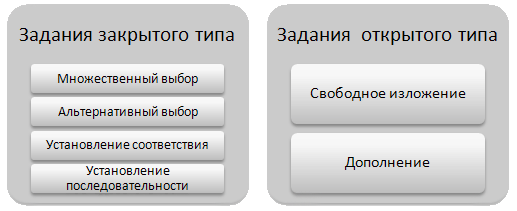 ЗаключениеПодводя итоги, хочу отметить, что тестовые технологии становятся наиболее перспективной формой контроля знаний. Как показывает опыт многих учителей, тестирование позволяет оперативно и объективно проверить уровень знаний учеников, своевременно ликвидировать пробелы в усвоении материала. Проверка результатов тестирования занимает куда меньше времени по сравнению с другими видами контроля. Ученики получают возможность самостоятельно проверить свои знания при помощи тестирования. Стандартизированная форма оценки, используемая в тестах, позволяет соотнести уровень достижений по предмету в целом и по отдельным его разделам со средним уровнем достижений в классе и уровнем достижений каждого. Тестовый контроль повышает интерес учащихся к предмету. 	Хотелось бы  также подчеркнуть необходимость комплексного похода контроля уровня обученности по иностранному языку. В ходе тестирования учащиеся должны продемонстрировать владение языком, т.е. умение использовать имеющиеся у них грамматические, лексические, фонологические,лингво- страновеческие знания в следующий видах речевой деятельности:- Понимание на слух( аудирование) реплик партнера в ходе речевого взаимодействия, а также коротких сообщений, объявлений, диалогов;- говорении, участвуя в устном интервью, ролевой игре, решении проблемной задачи в паре или в группе, строя высказывание в форме описания картинки или рассказа по серии картинок;- чтении с пониманием основного содержания текста, с извлечением определенной информации из текста и с полным пониманием текста;- написании письма, поздравления, заполнение анкеты, составлении плана или тезисов прочитанного, прослушанного текста.Система оценивания тестов:Оценку «5» получают учащиеся, справившиеся с работой на 86-100%;Оценку «4» получают учащиеся, если верные ответы составляют 80% от общего количества вопросовОценку «3» получают учащиеся, если верные ответы составляют 50-70%В зависимости от класса нижний уровень можно снизить до 40%Таким образом, тесты действительно являются эффективной формой контроля, но чтобы провести тест, необходимо множество сложившихся условий: учитель должен соответствовать требованиям, предъявляемым к нему для эффективности результата, тест должен быть тщательно подготовлен и продуман, должны быть учтены недостатки данной формы контроля. При правильности использования тестов, учитель получит объективные правдивые результаты.Список используемой литературы:Аванесов В.С. Научные проблемы тестового контроля. М., 1994Александров В.Н., Александрова О.И., Соловьева Т.В. Единый государственный экзамен. Русский язык. Челябинск, Взгляд, 2003Безрукова В.С. Словарь нового педагогического мышления. — Екатеринбург, 1992.Брейгина М.Е. О контроле базового уровня обученности // Иностранные языки в        школе. - №2 - 1991.Временный  государственный  образовательный  стандарт,  -  общее  среднее образование. Министерство образования РФ и лаборатория обучения иностранным языкам, Россия, академия образования, М., 1993.Денисова Л.Г., Симкин В.Н. Об итоговом контроле обученности иностранным языкам // Иностранные языки в школе. - №2 1995. 	Кадневский В.М. История тестов. М, Народное образование, 2004.Королева О.Л., Пыстина Н.В. Использование тестирования в старших классах. // Контроль в  обучении  иностранным  языкам  в  средней школе: Кн. для учителя: Из опыта работы / Ред.-сост. В.А. Слободчиков. -М.: Просвещение, 1986.Клайн П. Справочное руководство по конструированию тестов. Киев, 1994Майоров А.Н. Тесты школьных достижений: конструирование, проведение, использование. — СПБ., 1997.Нейман Ю. М., Хлебников В. А. Педагогическое тестирование как измерение. Ч.1. — М.: Центр тестирования МО РФ, 2002.Поляков О.Г., Бим И.Л. Рекомендации по подготовке и использованию итогового теста за базовый курс обучении иностранному языку // Иностранные языки в школе - №3 1996г.Рабинович Ф.М. Контроль на уроке иностранного языка Иностранные языки в школе - №1 1987 Рапопорт И.А. Прагматические тесты: сущность, специфика,перспектива // Иностранные языки в школе - №2 - 1985.Рогова Г.В., Рабинович Ф.М., Сахарова Т.Е. Методика обучения иностранным языкам в средней школе. - М.: Просвещение, 1991.Розенкранц М.В. Использование тестовой методики при обучении чтению  текстов  различных  функциональных  стилей  в  старших классах. // Контроль в обучении иностранным языкам в средней школе: Кн. для учителя: Из  опыта  работы  /  Ред.-сост.  В.А.  Слободчиков.  -М.  Просвещение, 1986.Поломкина С.К. Тестирование в обучении иностранному   языку  Иностранные языки в школе - №2 - 1986.Челышкова М. Б. Теория и практика конструирования педагогических тестов. Уч. Пособие. — М.: Логос, 2002.